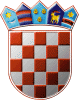 	REPUBLIKA HRVATSKA	ŽUPANIJSKO IZBORNO POVJERENSTVO	MEĐIMURSKE ŽUPANIJEKLASA: 012-02/24-01/12URBROJ: 2109-01-24-16ČAKOVEC, 25.04.2024.Na osnovi članka 32. i 33. Zakona o izboru članova u Europski parlament iz Republike Hrvatske ("Narodne novine", broj 92/10., 23/13. i 143/13.), Županijsko izborno povjerenstvo MEĐIMURSKE ŽUPANIJE, na sjednici održanoj 25.04.2024. godine, donijelo jeR J E Š E N J Eo određivanju biračkih mjestaNA PODRUČJU OPĆINE PODTURENNa području Općine PODTUREN određuju se biračka mjesta:								       PREDSJEDNIK                                                                                                 MILKO SAMBOLEK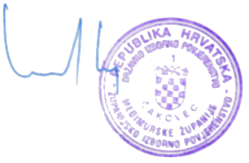 1. Biračko mjesto broj 1. PODTUREN, OSNOVNA ŠKOLA PODTUREN, ČAKOVEČKA ULICA 5na kojem će glasovati birači s prebivalištem u PODTUREN: ČAKOVEČKA ULICA, GLAVNA ULICA, MALA KANIŽA, MURSKA ULICA, NASELJE LONČAREVO, SPORTSKA, ŠKOLSKA, ŠTUK, TRATNA ULICA, TRG KALVARIJE, ULICA FLORIJANA ANDRAŠECA, ULICA I. ZALOKA, ULICA II. ZALOKA, ULICA IVANA GORANA KOVAČIĆA, ULICA IVANA GRŠČIĆA, ULICA MATEKOVEC, ULICA MATIJE GUPCA, ULICA MIJE HASNAŠA, ULICA VLADIMIRA NAZORA, ZAVRTNA ULICA, ZRINSKA ULICA2. Biračko mjesto broj 2. NOVAKOVEC, DRUŠTVENI DOM NOVAKOVEC, GLAVNA 19na kojem će glasovati birači s prebivalištem u NOVAKOVEC: BRODARSKA, BUDIM, GLAVNA, LOVAČKA, MURSKA, NOVO NASELJE, PALOJEK, SELSKA, ŠKOLSKA, ULICA VLADIMIRA ROJKA3. Biračko mjesto broj 3. SIVICA, DRUŠTVENI DOM SIVICA, GLAVNA ULICA 49na kojem će glasovati birači s prebivalištem u SIVICA: CVJETNA ULICA, ČAKOVEČKA ULICA, DUGA ULICA, GLAVNA ULICA, INKEJEVICA, KRATKA ULICA, MIROGOJSKA, POLJSKA ULICA, SPORTSKA ULICA, USKA ULICA, VRTNA ULICA4. Biračko mjesto broj 4. MIKLAVEC, DRUŠTVENI DOM MIKLAVEC, MIKLAVEC 84na kojem će glasovati birači s prebivalištem u MIKLAVEC: MIKLAVEC5. Biračko mjesto broj 5. FERKETINEC, VATROGASNI DOM FERKETINEC, FERKETINEC 37na kojem će glasovati birači s prebivalištem u FERKETINEC: FERKETINEC6. Biračko mjesto broj 6. CELINE, KULTURNO - SPORTSKI CENTAR CELINE, ŠPORTSKA ULICA 1na kojem će glasovati birači s prebivalištem u CELINE: CVJETNA ULICA, GAJEVA ULICA, GLAVNA ULICA, LOVAČKA ULICA, ŠPORTSKA ULICA, ULICA STEVEA RYDERA